* Le demandeur doit prouver que le matériel requis est disponible et lui appartient : le justificatif peut être une facture d'achat portant le numéro de série, un rapport de VIAS, des photos, etc....

** Le demandeur doit uniquement justifier le nouveau matériel requis (au moyen d'une facture d'achat mentionnant le numéro de série, un rapport de VIAS, des photos, etc…)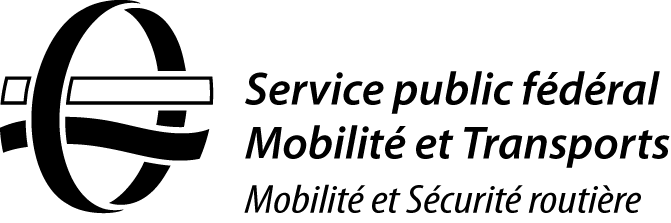 Demande d’agrément en tant qu’installateur de tachygraphes : Initial / Reconduction / Extension Données de l’unité d’établissement du demandeur Données de l’unité d’établissement du demandeur N° d’agrément de l’atelier agrééTDT      /BA      (si connu)N° d’entrepriseN° de l’unité d’établissement 2.      .     .     Nom de l’unité d’établissementAdresse de l’unité d’établissement Personne de contactN° de Téléphone / N° de FaxN° de GSME-mail 1. Demande initiale en tant qu’installeur de tachygraphesLa liste des données personnelles des candidats installateurs doit être complétée - au minimun 2 personnes - voir le point 4.Agrément de portée limitée ?  Non   OuiDocuments à envoyer en pièces jointes :- certificats de formation des candidats installateurs ;- preuve que le demandeur est en possession du matériel / équipement requis, tel que décrit à l'annexe 1 de l'arrêté royal et dans les instructions.* 2. Reconduction d’un agrément existant en tant qu’installateur de          tachygraphesLe demandeur doit envoyer la demande à l'administration trois mois avant la date d'expiration de l’agrément existant.La liste des données personnelles des installateurs doit être complétée - au minimum 2 personnes - voir le point 4.Documents à envoyer en pièces jointes :- certificats de formation des installateurs concernés 3. Extension d’un agrément existant d’un installateur de         tachygraphes existant Demande d’extension en tant qu’installateur de  tachygraphes analogiques  tachygraphes digitaux  Smart tachygraphesLa liste des informations personnelles du / des candidat (s) installateur (s) doit être complétée - voir point 4.Documents à envoyer en pièces jointes :- certificats de formation du ou des installateurs concernés conformément à la demande d'extension- preuve que le demandeur est en possession du matériel / équipement requis, tel que décrit à l'annexe 1 de l'arrêté royal et dans les instructions relatives à la demande d’extension **- photo du scellé qui sera utilisé avec une référence claire au numéro d’agrément existant4. Liste des (candidats) installateurs 4. Liste des (candidats) installateurs Nom - PrénomN° nationalRedevancePour l’étude en vue de la reconnaissance initiale ou de la reconduction de l'agrément existant en tant qu’installateur de tachygraphes, une redevance de 600 € (2023) est due, tandis que pour l'extension de l'agrément existant en tant qu’installateur de tachygraphes, une redevance de 375 € est due (prix pour l’année 2023). Le paiement de la redevance doit être effectué conformément aux instructions de la demande de paiement (communication structurée).

Les redevances ne sont pas remboursables pour des prestations déjà réalisées entièrement ou partiellement en cas d’annulation de la demande ou en cas de refus de l’agrément.Remarques:Date et signature du demandeur :Nombre d’annexes :      Veuillez envoyer votre demande par courriel à :Techdriving@mobilit.fgov.be